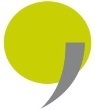 asbl Werken GlorieuxCH GLORIEUXasbl Werken GlorieuxCH GLORIEUXasbl Werken GlorieuxCH GLORIEUXformulaire de demande d’analyseformulaire de demande d’analyseformulaire de demande d’analyseformulaire de demande d’analyseformulaire de demande d’analyseformulaire de demande d’analyseAv. Glorieux 55, 9600 Renaix - Tel. (055) 23 37 10 Av. Glorieux 55, 9600 Renaix - Tel. (055) 23 37 10 Av. Glorieux 55, 9600 Renaix - Tel. (055) 23 37 10 Av. Glorieux 55, 9600 Renaix - Tel. (055) 23 37 10 Av. Glorieux 55, 9600 Renaix - Tel. (055) 23 37 10 Av. Glorieux 55, 9600 Renaix - Tel. (055) 23 37 10 Av. Glorieux 55, 9600 Renaix - Tel. (055) 23 37 10 AZ/Labo/0022.1AZ/Labo/0022.1PATIENT(E): (ev. vignette)Adresse:Date de naissance:PATIENT(E): (ev. vignette)Adresse:Date de naissance:PATIENT(E): (ev. vignette)Adresse:Date de naissance:PATIENT(E): (ev. vignette)Adresse:Date de naissance:PATIENT(E): (ev. vignette)Adresse:Date de naissance:PATIENT(E): (ev. vignette)Adresse:Date de naissance:PATIENT(E): (ev. vignette)Adresse:Date de naissance:PATIENT(E): (ev. vignette)Adresse:Date de naissance:PATIENT(E): (ev. vignette)Adresse:Date de naissance:PATIENT(E): (ev. vignette)Adresse:Date de naissance:RESULTAT:   ○ URGENT     ○ FAXRESULTAT:   ○ URGENT     ○ FAXRESULTAT:   ○ URGENT     ○ FAXRESULTAT:   ○ URGENT     ○ FAXRESULTAT:   ○ URGENT     ○ FAXRESULTAT:   ○ URGENT     ○ FAXRESULTAT:   ○ URGENT     ○ FAXRESULTAT:   ○ URGENT     ○ FAXRESULTAT:   ○ URGENT     ○ FAXRESULTAT:   ○ URGENT     ○ FAXhemato-COAGULATIONhemato-COAGULATIONhemato-COAGULATIONELECTROLYTESELECTROLYTESELECTROLYTESTHYROIDETHYROIDETHYROIDETHYROIDE Globules rouges / Hct Hémoglobine Globules blancs Thrombocytes Formule leucocytaire Réticulocytes Sédimentation CRP Lymphocytes T4/T8 Typage lymphocyt. (D)○ hémopathie maligne     ○ immunodéficience CarboxyHb Globules rouges / Hct Hémoglobine Globules blancs Thrombocytes Formule leucocytaire Réticulocytes Sédimentation CRP Lymphocytes T4/T8 Typage lymphocyt. (D)○ hémopathie maligne     ○ immunodéficience CarboxyHbPPPPPPPPPG Sodium Potassium Chlorure Calcium Bicarbonate Phosphore Magnésium Sodium Potassium Chlorure Calcium Bicarbonate Phosphore Magnésium FT4   (B) FT3   (B)  TSH  (B) Ac Thyroglob. Ac TPO  FT4   (B) FT3   (B)  TSH  (B) Ac Thyroglob. Ac TPO  FT4   (B) FT3   (B)  TSH  (B) Ac Thyroglob. Ac TPO  Globules rouges / Hct Hémoglobine Globules blancs Thrombocytes Formule leucocytaire Réticulocytes Sédimentation CRP Lymphocytes T4/T8 Typage lymphocyt. (D)○ hémopathie maligne     ○ immunodéficience CarboxyHb Globules rouges / Hct Hémoglobine Globules blancs Thrombocytes Formule leucocytaire Réticulocytes Sédimentation CRP Lymphocytes T4/T8 Typage lymphocyt. (D)○ hémopathie maligne     ○ immunodéficience CarboxyHbPPPPPPPPPG Sodium Potassium Chlorure Calcium Bicarbonate Phosphore Magnésium Sodium Potassium Chlorure Calcium Bicarbonate Phosphore MagnésiumENDOCRINOLOGIEENDOCRINOLOGIEENDOCRINOLOGIEENDOCRINOLOGIE Globules rouges / Hct Hémoglobine Globules blancs Thrombocytes Formule leucocytaire Réticulocytes Sédimentation CRP Lymphocytes T4/T8 Typage lymphocyt. (D)○ hémopathie maligne     ○ immunodéficience CarboxyHb Globules rouges / Hct Hémoglobine Globules blancs Thrombocytes Formule leucocytaire Réticulocytes Sédimentation CRP Lymphocytes T4/T8 Typage lymphocyt. (D)○ hémopathie maligne     ○ immunodéficience CarboxyHbPPPPPPPPPG Sodium Potassium Chlorure Calcium Bicarbonate Phosphore Magnésium Sodium Potassium Chlorure Calcium Bicarbonate Phosphore Magnésium Cortisol HCG (D) gr.<20sem. LH FSH Prolactine Oestradiol Progestérone AFP Testostérone SHBG Cortisol HCG (D) gr.<20sem. LH FSH Prolactine Oestradiol Progestérone AFP Testostérone SHBG Cortisol HCG (D) gr.<20sem. LH FSH Prolactine Oestradiol Progestérone AFP Testostérone SHBG Globules rouges / Hct Hémoglobine Globules blancs Thrombocytes Formule leucocytaire Réticulocytes Sédimentation CRP Lymphocytes T4/T8 Typage lymphocyt. (D)○ hémopathie maligne     ○ immunodéficience CarboxyHb Globules rouges / Hct Hémoglobine Globules blancs Thrombocytes Formule leucocytaire Réticulocytes Sédimentation CRP Lymphocytes T4/T8 Typage lymphocyt. (D)○ hémopathie maligne     ○ immunodéficience CarboxyHbPPPPPPPPPGFONCTION RENALEFONCTION RENALEFONCTION RENALE Cortisol HCG (D) gr.<20sem. LH FSH Prolactine Oestradiol Progestérone AFP Testostérone SHBG Cortisol HCG (D) gr.<20sem. LH FSH Prolactine Oestradiol Progestérone AFP Testostérone SHBG Cortisol HCG (D) gr.<20sem. LH FSH Prolactine Oestradiol Progestérone AFP Testostérone SHBG Globules rouges / Hct Hémoglobine Globules blancs Thrombocytes Formule leucocytaire Réticulocytes Sédimentation CRP Lymphocytes T4/T8 Typage lymphocyt. (D)○ hémopathie maligne     ○ immunodéficience CarboxyHb Globules rouges / Hct Hémoglobine Globules blancs Thrombocytes Formule leucocytaire Réticulocytes Sédimentation CRP Lymphocytes T4/T8 Typage lymphocyt. (D)○ hémopathie maligne     ○ immunodéficience CarboxyHbPPPPPPPPPG Urée Créatinine Ac. urique Osmolalité Urée Créatinine Ac. urique Osmolalité Cortisol HCG (D) gr.<20sem. LH FSH Prolactine Oestradiol Progestérone AFP Testostérone SHBG Cortisol HCG (D) gr.<20sem. LH FSH Prolactine Oestradiol Progestérone AFP Testostérone SHBG Cortisol HCG (D) gr.<20sem. LH FSH Prolactine Oestradiol Progestérone AFP Testostérone SHBG Fer TIBC Transferrine Ferritine Vitamine B12 Ac. folique Ac. folique érythr. Vit. D 25-OH Fer TIBC Transferrine Ferritine Vitamine B12 Ac. folique Ac. folique érythr. Vit. D 25-OHPFOIE-COEUR-PANCREASFOIE-COEUR-PANCREASFOIE-COEUR-PANCREAS Cortisol HCG (D) gr.<20sem. LH FSH Prolactine Oestradiol Progestérone AFP Testostérone SHBG Cortisol HCG (D) gr.<20sem. LH FSH Prolactine Oestradiol Progestérone AFP Testostérone SHBG Cortisol HCG (D) gr.<20sem. LH FSH Prolactine Oestradiol Progestérone AFP Testostérone SHBG Fer TIBC Transferrine Ferritine Vitamine B12 Ac. folique Ac. folique érythr. Vit. D 25-OH Fer TIBC Transferrine Ferritine Vitamine B12 Ac. folique Ac. folique érythr. Vit. D 25-OHP Protéines totales Albumine Electrophorèse IgG IgA IgM Bilirubine (totale/directe) GOT (AST) GPT (ALT) y-GT Ethanol Phosphatases alcalines Ammoniaque LDH CK CK-MB Amylase Lipase Troponine NT pro-BNP (€) Protéines totales Albumine Electrophorèse IgG IgA IgM Bilirubine (totale/directe) GOT (AST) GPT (ALT) y-GT Ethanol Phosphatases alcalines Ammoniaque LDH CK CK-MB Amylase Lipase Troponine NT pro-BNP (€)G Cortisol HCG (D) gr.<20sem. LH FSH Prolactine Oestradiol Progestérone AFP Testostérone SHBG Cortisol HCG (D) gr.<20sem. LH FSH Prolactine Oestradiol Progestérone AFP Testostérone SHBG Cortisol HCG (D) gr.<20sem. LH FSH Prolactine Oestradiol Progestérone AFP Testostérone SHBG Fer TIBC Transferrine Ferritine Vitamine B12 Ac. folique Ac. folique érythr. Vit. D 25-OH Fer TIBC Transferrine Ferritine Vitamine B12 Ac. folique Ac. folique érythr. Vit. D 25-OHP Protéines totales Albumine Electrophorèse IgG IgA IgM Bilirubine (totale/directe) GOT (AST) GPT (ALT) y-GT Ethanol Phosphatases alcalines Ammoniaque LDH CK CK-MB Amylase Lipase Troponine NT pro-BNP (€) Protéines totales Albumine Electrophorèse IgG IgA IgM Bilirubine (totale/directe) GOT (AST) GPT (ALT) y-GT Ethanol Phosphatases alcalines Ammoniaque LDH CK CK-MB Amylase Lipase Troponine NT pro-BNP (€)GRHUMATO-IMMUNOLOGIERHUMATO-IMMUNOLOGIERHUMATO-IMMUNOLOGIERHUMATO-IMMUNOLOGIE Fer TIBC Transferrine Ferritine Vitamine B12 Ac. folique Ac. folique érythr. Vit. D 25-OH Fer TIBC Transferrine Ferritine Vitamine B12 Ac. folique Ac. folique érythr. Vit. D 25-OHP Protéines totales Albumine Electrophorèse IgG IgA IgM Bilirubine (totale/directe) GOT (AST) GPT (ALT) y-GT Ethanol Phosphatases alcalines Ammoniaque LDH CK CK-MB Amylase Lipase Troponine NT pro-BNP (€) Protéines totales Albumine Electrophorèse IgG IgA IgM Bilirubine (totale/directe) GOT (AST) GPT (ALT) y-GT Ethanol Phosphatases alcalines Ammoniaque LDH CK CK-MB Amylase Lipase Troponine NT pro-BNP (€)G CRP Haptoglobine IgG IgA IgM Immunofixation  (D) Si bande anormale à l’électroph. ASLO (D*) RA-test ANA (ANF) HLA-B27 (€) CRP Haptoglobine IgG IgA IgM Immunofixation  (D) Si bande anormale à l’électroph. ASLO (D*) RA-test ANA (ANF) HLA-B27 (€) CRP Haptoglobine IgG IgA IgM Immunofixation  (D) Si bande anormale à l’électroph. ASLO (D*) RA-test ANA (ANF) HLA-B27 (€)P Gr.sang.ABO/Rh.D Sous-groupes CcEe Coombs direct Coombs indirect  (D)   Administration anti-D: OUI / NON contrôle périnatal     ○ anémie  hémolyt.     ○ coombs direct/indirect pos. Haptoglobine C3 C4 Agglutinines froides Gr.sang.ABO/Rh.D Sous-groupes CcEe Coombs direct Coombs indirect  (D)   Administration anti-D: OUI / NON contrôle périnatal     ○ anémie  hémolyt.     ○ coombs direct/indirect pos. Haptoglobine C3 C4 Agglutinines froidesPPPP Protéines totales Albumine Electrophorèse IgG IgA IgM Bilirubine (totale/directe) GOT (AST) GPT (ALT) y-GT Ethanol Phosphatases alcalines Ammoniaque LDH CK CK-MB Amylase Lipase Troponine NT pro-BNP (€) Protéines totales Albumine Electrophorèse IgG IgA IgM Bilirubine (totale/directe) GOT (AST) GPT (ALT) y-GT Ethanol Phosphatases alcalines Ammoniaque LDH CK CK-MB Amylase Lipase Troponine NT pro-BNP (€)G CRP Haptoglobine IgG IgA IgM Immunofixation  (D) Si bande anormale à l’électroph. ASLO (D*) RA-test ANA (ANF) HLA-B27 (€) CRP Haptoglobine IgG IgA IgM Immunofixation  (D) Si bande anormale à l’électroph. ASLO (D*) RA-test ANA (ANF) HLA-B27 (€) CRP Haptoglobine IgG IgA IgM Immunofixation  (D) Si bande anormale à l’électroph. ASLO (D*) RA-test ANA (ANF) HLA-B27 (€)P Gr.sang.ABO/Rh.D Sous-groupes CcEe Coombs direct Coombs indirect  (D)   Administration anti-D: OUI / NON contrôle périnatal     ○ anémie  hémolyt.     ○ coombs direct/indirect pos. Haptoglobine C3 C4 Agglutinines froides Gr.sang.ABO/Rh.D Sous-groupes CcEe Coombs direct Coombs indirect  (D)   Administration anti-D: OUI / NON contrôle périnatal     ○ anémie  hémolyt.     ○ coombs direct/indirect pos. Haptoglobine C3 C4 Agglutinines froidesPPPP Protéines totales Albumine Electrophorèse IgG IgA IgM Bilirubine (totale/directe) GOT (AST) GPT (ALT) y-GT Ethanol Phosphatases alcalines Ammoniaque LDH CK CK-MB Amylase Lipase Troponine NT pro-BNP (€) Protéines totales Albumine Electrophorèse IgG IgA IgM Bilirubine (totale/directe) GOT (AST) GPT (ALT) y-GT Ethanol Phosphatases alcalines Ammoniaque LDH CK CK-MB Amylase Lipase Troponine NT pro-BNP (€)GPROSTATEPROSTATEPROSTATEPROSTATE Gr.sang.ABO/Rh.D Sous-groupes CcEe Coombs direct Coombs indirect  (D)   Administration anti-D: OUI / NON contrôle périnatal     ○ anémie  hémolyt.     ○ coombs direct/indirect pos. Haptoglobine C3 C4 Agglutinines froides Gr.sang.ABO/Rh.D Sous-groupes CcEe Coombs direct Coombs indirect  (D)   Administration anti-D: OUI / NON contrôle périnatal     ○ anémie  hémolyt.     ○ coombs direct/indirect pos. Haptoglobine C3 C4 Agglutinines froidesPPPP Protéines totales Albumine Electrophorèse IgG IgA IgM Bilirubine (totale/directe) GOT (AST) GPT (ALT) y-GT Ethanol Phosphatases alcalines Ammoniaque LDH CK CK-MB Amylase Lipase Troponine NT pro-BNP (€) Protéines totales Albumine Electrophorèse IgG IgA IgM Bilirubine (totale/directe) GOT (AST) GPT (ALT) y-GT Ethanol Phosphatases alcalines Ammoniaque LDH CK CK-MB Amylase Lipase Troponine NT pro-BNP (€)G PSA  (€) PSA  (D)  max. 2x/an      Monitoring thérapeutique PSA  (D)  max. 1x/an      Homme > 39 ans   Avec antécédents familiaux  de    cancer de la prostate <65ans PSA  (€) PSA  (D)  max. 2x/an      Monitoring thérapeutique PSA  (D)  max. 1x/an      Homme > 39 ans   Avec antécédents familiaux  de    cancer de la prostate <65ans PSA  (€) PSA  (D)  max. 2x/an      Monitoring thérapeutique PSA  (D)  max. 1x/an      Homme > 39 ans   Avec antécédents familiaux  de    cancer de la prostate <65ans PT/INR Fibrinogène (D*) APTT D-dimères (D*) PT/INR Fibrinogène (D*) APTT D-dimères (D*)BBBB Protéines totales Albumine Electrophorèse IgG IgA IgM Bilirubine (totale/directe) GOT (AST) GPT (ALT) y-GT Ethanol Phosphatases alcalines Ammoniaque LDH CK CK-MB Amylase Lipase Troponine NT pro-BNP (€) Protéines totales Albumine Electrophorèse IgG IgA IgM Bilirubine (totale/directe) GOT (AST) GPT (ALT) y-GT Ethanol Phosphatases alcalines Ammoniaque LDH CK CK-MB Amylase Lipase Troponine NT pro-BNP (€)G PSA  (€) PSA  (D)  max. 2x/an      Monitoring thérapeutique PSA  (D)  max. 1x/an      Homme > 39 ans   Avec antécédents familiaux  de    cancer de la prostate <65ans PSA  (€) PSA  (D)  max. 2x/an      Monitoring thérapeutique PSA  (D)  max. 1x/an      Homme > 39 ans   Avec antécédents familiaux  de    cancer de la prostate <65ans PSA  (€) PSA  (D)  max. 2x/an      Monitoring thérapeutique PSA  (D)  max. 1x/an      Homme > 39 ans   Avec antécédents familiaux  de    cancer de la prostate <65ans  GLUCOSE-DIABETES  GLUCOSE-DIABETES  GLUCOSE-DIABETESLIPIDESLIPIDESLIPIDES PSA  (€) PSA  (D)  max. 2x/an      Monitoring thérapeutique PSA  (D)  max. 1x/an      Homme > 39 ans   Avec antécédents familiaux  de    cancer de la prostate <65ans PSA  (€) PSA  (D)  max. 2x/an      Monitoring thérapeutique PSA  (D)  max. 1x/an      Homme > 39 ans   Avec antécédents familiaux  de    cancer de la prostate <65ans PSA  (€) PSA  (D)  max. 2x/an      Monitoring thérapeutique PSA  (D)  max. 1x/an      Homme > 39 ans   Avec antécédents familiaux  de    cancer de la prostate <65ans Glycémie à jeun Glycémie 2HPP Courbe diurne (8-11-16) Challenge test 50g    (grossesse) OGTT (A) (grossesse)      (test tolérance glucose oral)  Insuline Glycémie à jeun Glycémie 2HPP Courbe diurne (8-11-16) Challenge test 50g    (grossesse) OGTT (A) (grossesse)      (test tolérance glucose oral)  InsulineFFFFF Cholestérol HDL-cholestérol LDL-cholestérol Triglycérides Cholestérol HDL-cholestérol LDL-cholestérol TriglycéridesMONITORING  THERAP.MONITORING  THERAP.MONITORING  THERAP.MONITORING  THERAP. Glycémie à jeun Glycémie 2HPP Courbe diurne (8-11-16) Challenge test 50g    (grossesse) OGTT (A) (grossesse)      (test tolérance glucose oral)  Insuline Glycémie à jeun Glycémie 2HPP Courbe diurne (8-11-16) Challenge test 50g    (grossesse) OGTT (A) (grossesse)      (test tolérance glucose oral)  InsulineFFFFF Cholestérol HDL-cholestérol LDL-cholestérol Triglycérides Cholestérol HDL-cholestérol LDL-cholestérol TriglycéridesMonitoringtherap.  (D)max. 1 (C) CEA CA 125 CA15.3Diagnost. (€) CEA CA 125 CA15.3Diagnost. (€) CEA CA 125 CA15.3 Glycémie à jeun Glycémie 2HPP Courbe diurne (8-11-16) Challenge test 50g    (grossesse) OGTT (A) (grossesse)      (test tolérance glucose oral)  Insuline Glycémie à jeun Glycémie 2HPP Courbe diurne (8-11-16) Challenge test 50g    (grossesse) OGTT (A) (grossesse)      (test tolérance glucose oral)  InsulineFFFFFALLERGOLLOGIEALLERGOLLOGIEALLERGOLLOGIEMonitoringtherap.  (D)max. 1 (C) CEA CA 125 CA15.3Diagnost. (€) CEA CA 125 CA15.3Diagnost. (€) CEA CA 125 CA15.3 HbA1c (D) diabétique HbA1c (€) non diabétique HbA1c (D) diabétique HbA1c (€) non diabétiquePP IgE Rast-screening     (max.6): voir verso IgE Rast-screening     (max.6): voir verso Digoxine Théophylline Diphantoïne (fénytoïne) Carbamazépine (tégrétol) Ac. valproïque (dépakine) Digoxine Théophylline Diphantoïne (fénytoïne) Carbamazépine (tégrétol) Ac. valproïque (dépakine) Digoxine Théophylline Diphantoïne (fénytoïne) Carbamazépine (tégrétol) Ac. valproïque (dépakine)DATE - MEDECIN PRESCRIPTEUR (signature/cachet)DATE - MEDECIN PRESCRIPTEUR (signature/cachet)DATE - MEDECIN PRESCRIPTEUR (signature/cachet)DATE - MEDECIN PRESCRIPTEUR (signature/cachet)DATE - MEDECIN PRESCRIPTEUR (signature/cachet)DATE - MEDECIN PRESCRIPTEUR (signature/cachet)DATE - MEDECIN PRESCRIPTEUR (signature/cachet)DATE - MEDECIN PRESCRIPTEUR (signature/cachet)DATE - MEDECIN PRESCRIPTEUR (signature/cachet)DATE - MEDECIN PRESCRIPTEUR (signature/cachet)SEROLOGIE  INFECT.SEROLOGIE  INFECT.RAST (max.6)RAST (max.6)MICROBIOLOGIEMICROBIOLOGIE   Serologie      Virale         (max. 8)   Hépatite A.IgG   Hépatite A.IgM   Hépatite B.surf.Ag   Hépatite B.core.Ac   Hépatite B.surf.Ac   Hépatite B.e.Ac   Hépatite B.e.Ag   Hépatite C.Ac   VIH-1/2 (Ag + Ac)   Paul-Bunnell    EBV.IgG   EBV.IgM   Rubéole.IgG (♀)  (D)   Rubéole.IgM  GROSSESSE: OUI (€) / NON   Cytomégalovirus.IgG   Cytomégalovirus.IgMALLERGENES RESPIRAT. Acariens domestiques Arbres (bouleau) Graminées (timothee) Herbacées (armoise) Moisissures (mengsel) Chat (poils/squames) Chien (poils/squames)ALLERGENES ALIMENT. Blanc d’oeuf Lait de vache α-Lactalbumine β-Lactoglobine Caseïne Lactosérum Poisson (cabillaud) Cacahuète Soja NoisetteURINE Sédiment Coloration Gram Culture Neis.gonorr.PCR (D*) Chlam.trach.PCR (D*) Legionella (€) Levures BK Coloration Ziehl/N. BK Culture   Serologie      Virale         (max. 8)   Hépatite A.IgG   Hépatite A.IgM   Hépatite B.surf.Ag   Hépatite B.core.Ac   Hépatite B.surf.Ac   Hépatite B.e.Ac   Hépatite B.e.Ag   Hépatite C.Ac   VIH-1/2 (Ag + Ac)   Paul-Bunnell    EBV.IgG   EBV.IgM   Rubéole.IgG (♀)  (D)   Rubéole.IgM  GROSSESSE: OUI (€) / NON   Cytomégalovirus.IgG   Cytomégalovirus.IgMALLERGENES RESPIRAT. Acariens domestiques Arbres (bouleau) Graminées (timothee) Herbacées (armoise) Moisissures (mengsel) Chat (poils/squames) Chien (poils/squames)ALLERGENES ALIMENT. Blanc d’oeuf Lait de vache α-Lactalbumine β-Lactoglobine Caseïne Lactosérum Poisson (cabillaud) Cacahuète Soja NoisetteSELLES Coloration Gram Culture Rotavirus (D) (<2a.) Adénovirus Norovirus Clostr.diff. (D) (>2a.) Helicobact.pyl.Ag (D*) Levures Parasites   Serologie      Virale         (max. 8)   Hépatite A.IgG   Hépatite A.IgM   Hépatite B.surf.Ag   Hépatite B.core.Ac   Hépatite B.surf.Ac   Hépatite B.e.Ac   Hépatite B.e.Ag   Hépatite C.Ac   VIH-1/2 (Ag + Ac)   Paul-Bunnell    EBV.IgG   EBV.IgM   Rubéole.IgG (♀)  (D)   Rubéole.IgM  GROSSESSE: OUI (€) / NON   Cytomégalovirus.IgG   Cytomégalovirus.IgMURINEURINEGORGE - NASOPHARYNX Coloration Gram Culture RSV Adénovirus Influenza A / B   Serologie      Virale         (max. 8)   Hépatite A.IgG   Hépatite A.IgM   Hépatite B.surf.Ag   Hépatite B.core.Ac   Hépatite B.surf.Ac   Hépatite B.e.Ac   Hépatite B.e.Ag   Hépatite C.Ac   VIH-1/2 (Ag + Ac)   Paul-Bunnell    EBV.IgG   EBV.IgM   Rubéole.IgG (♀)  (D)   Rubéole.IgM  GROSSESSE: OUI (€) / NON   Cytomégalovirus.IgG   Cytomégalovirus.IgMNATURE ECHANTILLON:Urine 	      ○Urine 24h       ○ Glucose Protéines totales Albuminurie Sodium Potassium Chlorure Calcium Phosphore Magnésium Ac. urique Oxalate Amylase Osmolalité pH Electrophorèse Immunofixation     (Bence-Jones) Cortisol libreGORGE - NASOPHARYNX Coloration Gram Culture RSV Adénovirus Influenza A / B   SEROLOGIE      PARASITAIRE GROSSESSE: OUI (max.2x) / NON   Toxoplasmose.IgG   Toxoplasmose.IgMNATURE ECHANTILLON:Urine 	      ○Urine 24h       ○ Glucose Protéines totales Albuminurie Sodium Potassium Chlorure Calcium Phosphore Magnésium Ac. urique Oxalate Amylase Osmolalité pH Electrophorèse Immunofixation     (Bence-Jones) Cortisol libreGORGE - NASOPHARYNX Coloration Gram Culture RSV Adénovirus Influenza A / B   SEROLOGIE      PARASITAIRE GROSSESSE: OUI (max.2x) / NON   Toxoplasmose.IgG   Toxoplasmose.IgMNATURE ECHANTILLON:Urine 	      ○Urine 24h       ○ Glucose Protéines totales Albuminurie Sodium Potassium Chlorure Calcium Phosphore Magnésium Ac. urique Oxalate Amylase Osmolalité pH Electrophorèse Immunofixation     (Bence-Jones) Cortisol libreEXPECTORATION Coloration Gram Culture Levures BK Coloration Ziehl/N. BK CultureSEROLOGIE      BACTERIEnnE     (max. 5)   ASLO (D*)   VDRL (syphilis)   TPHA (syphilis)   Borrelia.IgG   Borrelia.IgMNATURE ECHANTILLON:Urine 	      ○Urine 24h       ○ Glucose Protéines totales Albuminurie Sodium Potassium Chlorure Calcium Phosphore Magnésium Ac. urique Oxalate Amylase Osmolalité pH Electrophorèse Immunofixation     (Bence-Jones) Cortisol libreEXPECTORATION Coloration Gram Culture Levures BK Coloration Ziehl/N. BK CultureSEROLOGIE      BACTERIEnnE     (max. 5)   ASLO (D*)   VDRL (syphilis)   TPHA (syphilis)   Borrelia.IgG   Borrelia.IgMNATURE ECHANTILLON:Urine 	      ○Urine 24h       ○ Glucose Protéines totales Albuminurie Sodium Potassium Chlorure Calcium Phosphore Magnésium Ac. urique Oxalate Amylase Osmolalité pH Electrophorèse Immunofixation     (Bence-Jones) Cortisol librePUS-PONCTION-PLAIE…Origine:……..………… Coloration Gram Culture Screening MRSA LevuresDIVERS Chlamydia.pneum.Ac Mycoplasma.IgG Mycoplasma.IgMNATURE ECHANTILLON:Urine 	      ○Urine 24h       ○ Glucose Protéines totales Albuminurie Sodium Potassium Chlorure Calcium Phosphore Magnésium Ac. urique Oxalate Amylase Osmolalité pH Electrophorèse Immunofixation     (Bence-Jones) Cortisol libreURO-GENITALOrigine:……..………… Coloration Gram Culture Neis.gonorr.PCR (D*) Chlam.trach.PCR (D*) Levures Screening SGBDIVERS Chlamydia.pneum.Ac Mycoplasma.IgG Mycoplasma.IgMCALCUL RENALCALCUL RENALURO-GENITALOrigine:……..………… Coloration Gram Culture Neis.gonorr.PCR (D*) Chlam.trach.PCR (D*) Levures Screening SGBDIVERS Chlamydia.pneum.Ac Mycoplasma.IgG Mycoplasma.IgM AnalyseURO-GENITALOrigine:……..………… Coloration Gram Culture Neis.gonorr.PCR (D*) Chlam.trach.PCR (D*) Levures Screening SGBSpermESpermESellesSellesMYCOLOGIEMYCOLOGIE Numération Formule Controle vasectomie Sang occulte Résidus alimentaires Calprotectine (€)Origine:……..………… Examen direct CultureAutres analyses ou données cliniques:Autres analyses ou données cliniques:Autres analyses ou données cliniques:Autres analyses ou données cliniques:Autres analyses ou données cliniques:Autres analyses ou données cliniques:CODES: (A) = sur rendez-vous; (B) = max. 2 tests (si résultat anormal: 3 tests possibles); (C) = cumul interdit par demande dans groupe indiqué; (D) = règle diagnostique (données clin. obligatoires); ASLO (D*) = patient < 18 a. avec suspicion de rhumatisme articulaire aigu après pharyngite à streptocoques ou arthrite réaction. post-streptoc.; D-dimères (D*) = thrombose véneuse profonde, embolie pulm., complication de grossesse ou CIVD; Fibrinogène / PT (D*) =  ne peuvent être cumulés qu’en cas de diathèse hémorragique, CIVD, septicémies, insuffisance hépathique, thérapie  fibrinolytique ou saignement postpartum; Helicobact.pyl.Ag (D*) = patient 16-50a. avec pathologie chronique gastro-duodénale ou 3sem. après traitement; Neis.gonorr.PCR/Chlam.trach.PCR (D*) = max. 2x/a., ≤20a., groupe à risqué ou signes cliniques d’infection; (€) = note d’honoraires pour le patient (pas de remboursement).CODES: (A) = sur rendez-vous; (B) = max. 2 tests (si résultat anormal: 3 tests possibles); (C) = cumul interdit par demande dans groupe indiqué; (D) = règle diagnostique (données clin. obligatoires); ASLO (D*) = patient < 18 a. avec suspicion de rhumatisme articulaire aigu après pharyngite à streptocoques ou arthrite réaction. post-streptoc.; D-dimères (D*) = thrombose véneuse profonde, embolie pulm., complication de grossesse ou CIVD; Fibrinogène / PT (D*) =  ne peuvent être cumulés qu’en cas de diathèse hémorragique, CIVD, septicémies, insuffisance hépathique, thérapie  fibrinolytique ou saignement postpartum; Helicobact.pyl.Ag (D*) = patient 16-50a. avec pathologie chronique gastro-duodénale ou 3sem. après traitement; Neis.gonorr.PCR/Chlam.trach.PCR (D*) = max. 2x/a., ≤20a., groupe à risqué ou signes cliniques d’infection; (€) = note d’honoraires pour le patient (pas de remboursement).CODES: (A) = sur rendez-vous; (B) = max. 2 tests (si résultat anormal: 3 tests possibles); (C) = cumul interdit par demande dans groupe indiqué; (D) = règle diagnostique (données clin. obligatoires); ASLO (D*) = patient < 18 a. avec suspicion de rhumatisme articulaire aigu après pharyngite à streptocoques ou arthrite réaction. post-streptoc.; D-dimères (D*) = thrombose véneuse profonde, embolie pulm., complication de grossesse ou CIVD; Fibrinogène / PT (D*) =  ne peuvent être cumulés qu’en cas de diathèse hémorragique, CIVD, septicémies, insuffisance hépathique, thérapie  fibrinolytique ou saignement postpartum; Helicobact.pyl.Ag (D*) = patient 16-50a. avec pathologie chronique gastro-duodénale ou 3sem. après traitement; Neis.gonorr.PCR/Chlam.trach.PCR (D*) = max. 2x/a., ≤20a., groupe à risqué ou signes cliniques d’infection; (€) = note d’honoraires pour le patient (pas de remboursement).CODES: (A) = sur rendez-vous; (B) = max. 2 tests (si résultat anormal: 3 tests possibles); (C) = cumul interdit par demande dans groupe indiqué; (D) = règle diagnostique (données clin. obligatoires); ASLO (D*) = patient < 18 a. avec suspicion de rhumatisme articulaire aigu après pharyngite à streptocoques ou arthrite réaction. post-streptoc.; D-dimères (D*) = thrombose véneuse profonde, embolie pulm., complication de grossesse ou CIVD; Fibrinogène / PT (D*) =  ne peuvent être cumulés qu’en cas de diathèse hémorragique, CIVD, septicémies, insuffisance hépathique, thérapie  fibrinolytique ou saignement postpartum; Helicobact.pyl.Ag (D*) = patient 16-50a. avec pathologie chronique gastro-duodénale ou 3sem. après traitement; Neis.gonorr.PCR/Chlam.trach.PCR (D*) = max. 2x/a., ≤20a., groupe à risqué ou signes cliniques d’infection; (€) = note d’honoraires pour le patient (pas de remboursement).CODES: (A) = sur rendez-vous; (B) = max. 2 tests (si résultat anormal: 3 tests possibles); (C) = cumul interdit par demande dans groupe indiqué; (D) = règle diagnostique (données clin. obligatoires); ASLO (D*) = patient < 18 a. avec suspicion de rhumatisme articulaire aigu après pharyngite à streptocoques ou arthrite réaction. post-streptoc.; D-dimères (D*) = thrombose véneuse profonde, embolie pulm., complication de grossesse ou CIVD; Fibrinogène / PT (D*) =  ne peuvent être cumulés qu’en cas de diathèse hémorragique, CIVD, septicémies, insuffisance hépathique, thérapie  fibrinolytique ou saignement postpartum; Helicobact.pyl.Ag (D*) = patient 16-50a. avec pathologie chronique gastro-duodénale ou 3sem. après traitement; Neis.gonorr.PCR/Chlam.trach.PCR (D*) = max. 2x/a., ≤20a., groupe à risqué ou signes cliniques d’infection; (€) = note d’honoraires pour le patient (pas de remboursement).CODES: (A) = sur rendez-vous; (B) = max. 2 tests (si résultat anormal: 3 tests possibles); (C) = cumul interdit par demande dans groupe indiqué; (D) = règle diagnostique (données clin. obligatoires); ASLO (D*) = patient < 18 a. avec suspicion de rhumatisme articulaire aigu après pharyngite à streptocoques ou arthrite réaction. post-streptoc.; D-dimères (D*) = thrombose véneuse profonde, embolie pulm., complication de grossesse ou CIVD; Fibrinogène / PT (D*) =  ne peuvent être cumulés qu’en cas de diathèse hémorragique, CIVD, septicémies, insuffisance hépathique, thérapie  fibrinolytique ou saignement postpartum; Helicobact.pyl.Ag (D*) = patient 16-50a. avec pathologie chronique gastro-duodénale ou 3sem. après traitement; Neis.gonorr.PCR/Chlam.trach.PCR (D*) = max. 2x/a., ≤20a., groupe à risqué ou signes cliniques d’infection; (€) = note d’honoraires pour le patient (pas de remboursement).COLLECTE:    P = EDTA (mauve)   	B = citrate (bleu)               F = fluoride (gris)              G = heparine (vert)                                          Sans annotation = serum (brun)COLLECTE:    P = EDTA (mauve)   	B = citrate (bleu)               F = fluoride (gris)              G = heparine (vert)                                          Sans annotation = serum (brun)COLLECTE:    P = EDTA (mauve)   	B = citrate (bleu)               F = fluoride (gris)              G = heparine (vert)                                          Sans annotation = serum (brun)COLLECTE:    P = EDTA (mauve)   	B = citrate (bleu)               F = fluoride (gris)              G = heparine (vert)                                          Sans annotation = serum (brun)COLLECTE:    P = EDTA (mauve)   	B = citrate (bleu)               F = fluoride (gris)              G = heparine (vert)                                          Sans annotation = serum (brun)COLLECTE:    P = EDTA (mauve)   	B = citrate (bleu)               F = fluoride (gris)              G = heparine (vert)                                          Sans annotation = serum (brun)